 Ana Rahayu 								October 13 , 2014 Perum Malau Permai Blok D/3  Jl. Suka Karya Kel Tuah Karya Panam 081378925912 Anarahayu11@gmail.com
To
Director of Personnel
Sribulancer.comDear Mr/Ms Director of Personnel:I am pleased to submit my application for the position of Translator  Pekanbaru. I am 33 years old, Married, Graduated from Communication Major, UNSOED Purwokerto Central Java.  Having experience in teaching English for years in some English courses in Purwokerto and in Pekanbaru. I would gladly welcome an opportunity to have an interview with you at your convenience. I hope my skills can be one of your company's assets. I am looking forward to hearing from you in the near future. Thank you for your consideration and attention. Sincerely,
Ana RahayuPERSONAL DATAEducationHigh School (SMU) SMU Negeri 1 Banyumas Jawa Tengah.Bachelor Degree (S1) Majoring Communication Science, Faculty of Social Science,General Soedirman University (UNSOED) Central Java.Work ExperienceMay 2005 – May 2009.  LecturerWijayakusuma University, Faculty of Social Science. Purwokerto  Central JavaJob ResponsibilitiesPreparing material for teaching, delivering material in teaching and give evaluation after teaching process. I taught several lesson such as: English, Political Communication, Sosiology of Indonesia. Handled a monthly journal in Social dan Political Faculty.November 2006 – August 2008. English TrainerInternational College (IEC), Education DepartmentJob ResponsibilitiesPreparing material for teaching, delivering material in teaching and give evaluation after teaching process. March 2010 – Dec 2011. English Tutor Easy Speak Branch Pekanbaru. Education & Program Department. Job ResponsibilitiesPreparing material for teaching, delivering material in teaching and give evaluation after teaching process. Training/Courses2006 National Seminar English Teaching Methodology Provided   by International College. Purwokerto. Central Java2007. Training of Methodology of Research Provided by Wijayakusuma University Purwokerto. Central Java2008 Multimedia Training Proveided by Wijayakusuma University Purwokerto  Central Java2008. Training of Methodology of Research Provided by Wijayakusuma University Purwokerto. Central Java2009. Training of Research Methodology of Women Investigation Provided by Muhammadiyah University Purwokerto. Central JavaRelated SkillsIndonesian (Native) and English (Good) both speaking and written; computer literacy (word,excell,powerpoint,etc); good teamwork; coaching, facilitating and good interpersonal skill. 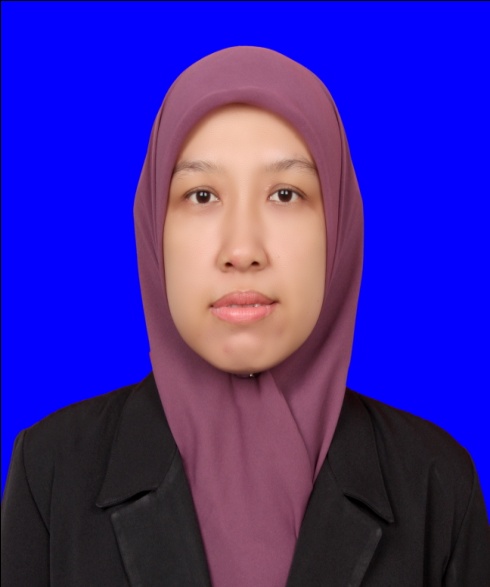 ANA RAHAYUPERSONAL INFORMATIONPlace of birth: Banyumas, Central JavaDate of birth : November, 27th .1980Sex               : FemaleMarital Stat   : MarriedCitizenship    : IndonesianEthnicity        : JavanesseADDRESSPerumahan Malau Permai Blok D/3Kel.  Tuah Karya, Kec TampanKotamadya Pekanbaru. RIAUCONTACT PERSONMobile :	+6281378925912Email  : anabai_27@yahoo.com